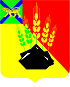 АДМИНИСТРАЦИЯ МИХАЙЛОВСКОГОМУНИЦИПАЛЬНОГО РАЙОНАПОСТАНОВЛЕНИЕ16.08.2021                                              с. Михайловка                                                  № 890-паО внесении изменений в постановление администрации Михайловского муниципального района от 23.12.2015 № 944-па«Об утверждении административного регламента администрацииМихайловского муниципального района по предоставлениюмуниципальной услуги «Выдача разрешений на установку и эксплуатацию рекламных конструкций  и аннулирование таких разрешений»В соответствии с Федеральными законами от 27.07.2010 № 210-ФЗ «Об организации предоставления государственных и муниципальных услуг», от 06.10.2003 № 131-ФЗ «Об общих принципах организации местного самоуправления в Российской Федерации», Уставом Михайловского муниципального района, в связи с реализацией на территории Приморского края системы предоставления услуг в электронном виде администрация Михайловского муниципального районаПОСТАНОВЛЯЕТ:1. Внести изменения в постановление администрации Михайловского муниципального района от 23.12.2015 № 944-па «Об утверждении административного регламента администрации Михайловского муниципального района по предоставлению муниципальной услуги «Выдача разрешений на установку и эксплуатацию рекламных конструкций и аннулирование таких разрешений» (далее – регламент), следующего содержания:1.1. дополнить пункт 2.1. приложения к постановлению:«2.1 Информирование о вопросах предоставления муниципальной услуги осуществляется:а) при личном обращении заявителя непосредственно в администрацию Михайловского муниципального района;б) при личном обращении в МФЦ, расположенные на территории Приморского края, информация о которых размещена в информационно-телекоммуникационной сети Интернет на официальном сайте www.mfc-25.ru, в случае, если муниципальная услуга предоставляется МФЦ или с его участием, в соответствии с соглашением о взаимодействии между МФЦ и Администрацией;в) с использованием средств телефонной, почтовой связи;г) на официальном сайте Михайловского муниципального района www.mikhprim.ru;д) с использованием федеральной государственной информационной системы «Единый портал государственных и муниципальных услуг (функций)» (далее - единый портал www.gosuslugi.ru).»1.2. изложить подпункты 2.3.1 и 2.3.2 пункта 2.3 приложения к постановлению в новой редакции:«2.3.1. В случае обращения с заявлением о выдаче разрешения на установку и эксплуатацию рекламной конструкции и прилагаемыми документами:а) выдача разрешения на установку и эксплуатацию рекламной конструкции с предельным сроком согласно Постановлению Администрации Приморского края от 30.12.2013 №508-па «О реализации отдельных положений Федерального Закона от 13 марта 2006 года №38-ФЗ «О рекламе» (приложение 6); б) решение об отказе в выдаче разрешения на установку и эксплуатацию рекламной конструкции;2.3.2. В случае обращения с уведомлением об отказе от дальнейшего использования разрешения на установку и эксплуатацию рекламной конструкции или заявлением об аннулировании разрешения на установку и эксплуатацию рекламной конструкции и прилагаемыми документами:а) решение об аннулировании разрешения на установку и эксплуатацию рекламной конструкции;б) решение об отказе в выдаче решение об аннулировании разрешения на установку и эксплуатацию рекламной конструкции.»1.3. приложение к постановлению дополнить пунктом 2.7. следующего содержания:«2.7. Особенности предоставления муниципальной услуги в электронной формеДля получения муниципальной услуги в электронной форме заявителям предоставляется возможность направить заявление о предоставлении муниципальной услуги через федеральную государственную информационную систему «Единый портал государственных и муниципальных услуг (функций)» (www.gosuslugi.ru) путем заполнения формы, с приложением отсканированных копий документов, указанных в пункте 2.6 административного регламента.Заявитель выбирает удобный для него способ получения результата муниципальной услуги и указывает его в заявлении: в форме электронного документа, почтой или получить его лично. Заявление подлежит регистрации с присвоением порядкового номера. По номеру заявления можно проследить статус предоставления муниципальной услуги: принято от заявителя; передано в ведомство; услуга не предоставлена (гражданин не явился в соответствии с назначенной очередью); исполнено.»1.4. пункт 5 приложения изложить в следующей редакции:«5. Жалоба на решения и действия (бездействие) администрации Михайловского муниципального района, учреждений, предоставляющих муниципальные услуги, должностных лиц, муниципальных служащих администрации Михайловского муниципального района, должностных лиц и специалистов учреждений, предоставляющих муниципальные услуги, многофункционального центра, работника многофункционального центра подается в письменной форме на бумажном носителе, в электронной форме в орган, предоставляющий муниципальную услугу, многофункциональный центр либо учредителю многофункционального центра, в администрацию Михайловского муниципального района.Жалоба может быть направлена по почте, через МФЦ, с использованием информационно-телекоммуникационной сети Интернет, официального сайта органа, предоставляющего муниципальную услугу, Единого портала государственных и муниципальных услуг, а также может быть принята при личном приеме заявителя.Жалоба на решения и действия (бездействие) работника многофункционального центра подается руководителю этого многофункционального центра.Жалоба на решения и действия (бездействие) многофункционального центра подается учредителю многофункционального центра.Жалоба на решения и действия (бездействие) администрации Михайловского муниципального района, должностных лиц, муниципальных служащих администрации Михайловского муниципального района подается в администрацию Михайловского муниципального района.В случае подачи жалобы на личном приеме гражданин (уполномоченный заявитель) представляет документ, удостоверяющий его личность, в соответствии с законодательством Российской Федерации.В случае если жалоба подается через представителя заявителя, также представляется документ, подтверждающий полномочия на осуществление действий от имени заявителя. В качестве документа, подтверждающего полномочия на осуществление действий от имени заявителя, может быть представлена:а) оформленная в соответствии с законодательством Российской Федерации доверенность (для физических лиц);б) оформленная в соответствии с законодательством Российской Федерации доверенность, заверенная печатью заявителя (при наличии печати) и подписанная руководителем заявителя или уполномоченным этим руководителем лицом (для юридических лиц).При поступлении жалобы в многофункциональный центр, жалоба передается в администрацию Михайловского муниципального района в порядке и сроки, установленные соглашением о взаимодействии, но не позднее следующего рабочего дня со дня поступления жалобы.»2. Муниципальному казённому учреждению «Управление по организационно-техническому обеспечению деятельности администрации Михайловского муниципального района» (Гришаков А.А) разместить настоящее постановление на официальном сайте администрации Михайловского муниципального района.3. Настоящее постановление вступает в силу с момента его размещения на официальном сайте администрации Михайловского мунипального района.4. Контроль исполнения настоящего постановления возложить на первого заместителя главы администрации муниципального района Зубок П.А. Глава Михайловского муниципального района –Глава администрации района                                                            В.В. Архипов